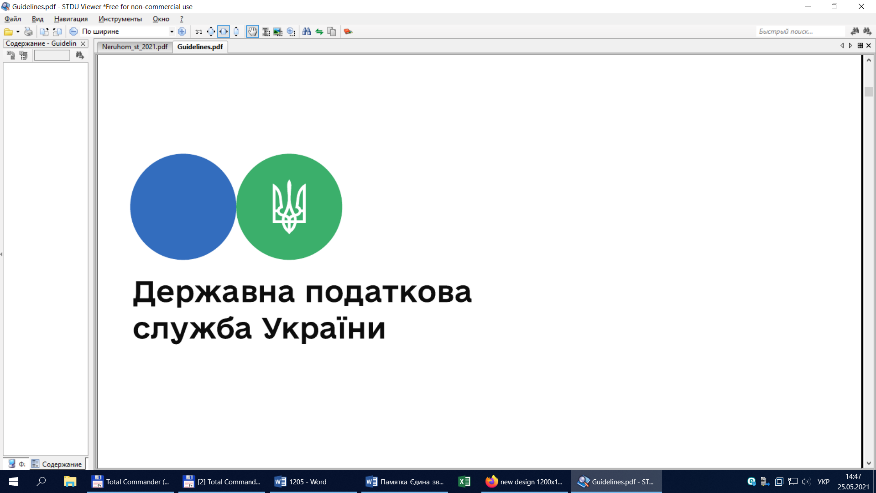 Хто із співвласників є декларантом об’єкта житлової нерухомості, який належить декільком фізичним особам на праві спільної сумісної власності без поділу на частки, а загальна площа такого об’єкта перевищує площу активів, що не декларуються?Згідно з п.п. «б» п. 4 підрозд. 9 прим. 4 розд. ХХ «Перехідні положення» Податкового кодексу України об’єктами одноразового (спеціального) добровільного декларування можуть бути нерухоме майно (земельні ділянки, об’єкти житлової і нежитлової нерухомості), що належить декларанту на праві власності (в тому числі на праві спільної часткової або на праві спільної сумісної власності) і знаходиться (зареєстроване, є на обліку тощо) на території України та/або за її межами станом на дату подання одноразової (спеціальної) добровільної декларації.Відповідно до частини першої ст. 368 Цивільного кодексу України від 16 січня 2003 року № 435-IV із змінами та доповненнями (далі – ЦКУ) спільна власність двох або більше осіб без визначення часток кожного з них у праві власності є спільною сумісною власністю.Частиною другою ст. 370 ЦКУ визначено, що у разі виділу частки із майна, що є у спільній сумісній власності, вважається, що частки кожного із співвласників у праві спільної сумісної власності є рівними, якщо інше не встановлено домовленістю між ними, законом або рішенням суду.Отже, кожен із співвласників має право на декларування своєї частини об’єкта житлового нерухомого майна, придбаного за рахунок доходів, з яких не були сплачені або сплачені не в повному обсязі податки і збори, з урахуванням норм ЦКУ..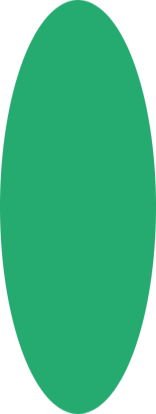 